	PROPOSIÇÕES 01 – Vereador Jairo Martins Garcias	INDICAÇÃO – 002/2021Indico ao Excelentíssimo Senhor Prefeito Municipal em conjunto com a Secretaria Municipal de Obras, nos termos regimentais e ouvido plenário que seja feito um abrigo de ônibus próximo a Escola de Pinhal.                                                MENSAGEM JUSTIFICATIVA:                           Senhor Presidente:                       Senhores Vereadores:É necessário e de extrema importância que seja feito um abrigo de ônibus, próximo a Escola de Pinhal, pois nossas crianças e adolescentes estão sendo expostas ao sol e chuva, por não haver uma proteção para aguardar o ônibus escolar.     Atenciosamente,Bom Retiro do Sul, 15 de março de 2022.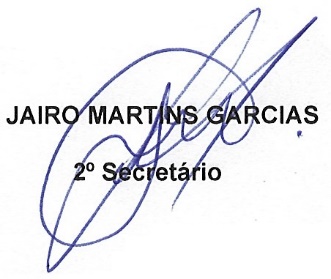 